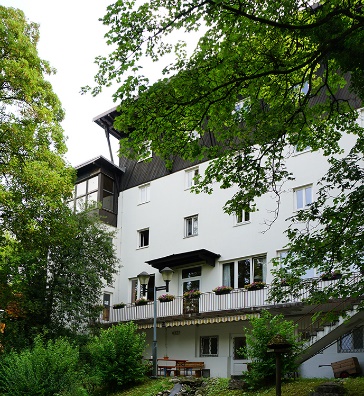 2. Stock Haupthaus
(Dusche und Toilette auf der Etage)2. Stock Haupthaus
(Dusche und Toilette auf der Etage)2. Stock Haupthaus
(Dusche und Toilette auf der Etage)2. Stock Haupthaus
(Dusche und Toilette auf der Etage)2. Stock Haupthaus
(Dusche und Toilette auf der Etage)2. Stock Haupthaus
(Dusche und Toilette auf der Etage)BettenZi-Nr.Beleggrp.:Datum von/bisNameNameNameName**2 EB REF**2 EB21***1 ST / 1 EB22***1 ST / 1 EB23***1 ST / 1 EB24****2 ST25***1 ST / 1 EB26**1 ST27***1 ST / 1 EB2823 Betten / 8 Zimmer  + REF23 Betten / 8 Zimmer  + REFTeilnehmer:Teilnehmer:Teilnehmer:Teilnehmer: